GUÍA DE INGLÉS 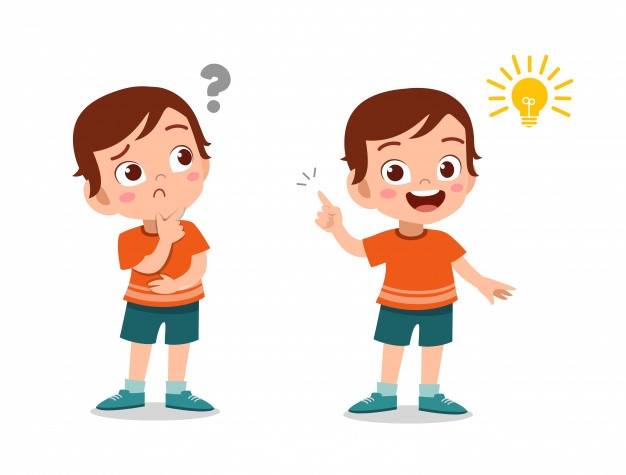 I Read the text about this zoo and then follow the instructions. (Lee el texto sobre el zoológico y luego, sigue las instrucciones.) 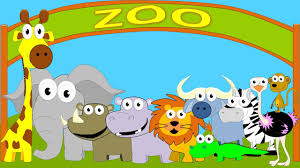 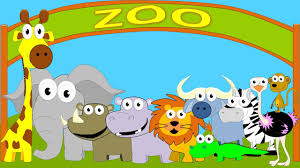 I CHOOSE the correct answer for each question about the text. (ELIGE la respuesta correcta para cada pregunta sobre el texto.)1.- What place is the text talking about?a) The hospitalb) The zooc) The school2.- Who are visiting the place?a) A family	b) Some friendsc) A boy and a girl3.- What animals are in the zoo?a) lions- chicken-bullb) crocodile-fishes-sharksc) lions-elephants-giraffe4.- What was doing the lion?a) It was running.b) It was sleeping.c) It was eating. 5.- What was doing the monkey? a) It was eating.b) It was climbing a tree.c) It was jumping. II MAKE A LIST about the animals mentioned in the text.There is a space for each one (Haz una lista sobre los animales mencionadas en el texto. Hay un espacio para cada uno.) 1.- ___________________________.	2.- ___________________________.3.- ___________________________.4.- ___________________________.5.-____________________________.6.- ___________________________.7.-____________________________.8.- ___________________________. 9.-____________________________.10.- ___________________________.11.- ___________________________. *Enviar foto de la guia desarrollada al whatsapp del curso y archivar en cuaderno de la asignatura.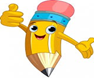 Name:Grade: 3°A   Date: semana N° 24¿QUÉ APRENDEREMOS?¿QUÉ APRENDEREMOS?¿QUÉ APRENDEREMOS?Objetivo (s): OA6 – OA13Objetivo (s): OA6 – OA13Objetivo (s): OA6 – OA13Contenidos: Animales en inglés.Contenidos: Animales en inglés.Contenidos: Animales en inglés.Objetivo de la semana: Comprender e identificar vocabulario relacionado a los animales en inglés.   Objetivo de la semana: Comprender e identificar vocabulario relacionado a los animales en inglés.   Objetivo de la semana: Comprender e identificar vocabulario relacionado a los animales en inglés.   Habilidad: Identifican léxico relevante aprendido en inglés.Habilidad: Identifican léxico relevante aprendido en inglés.Habilidad: Identifican léxico relevante aprendido en inglés.